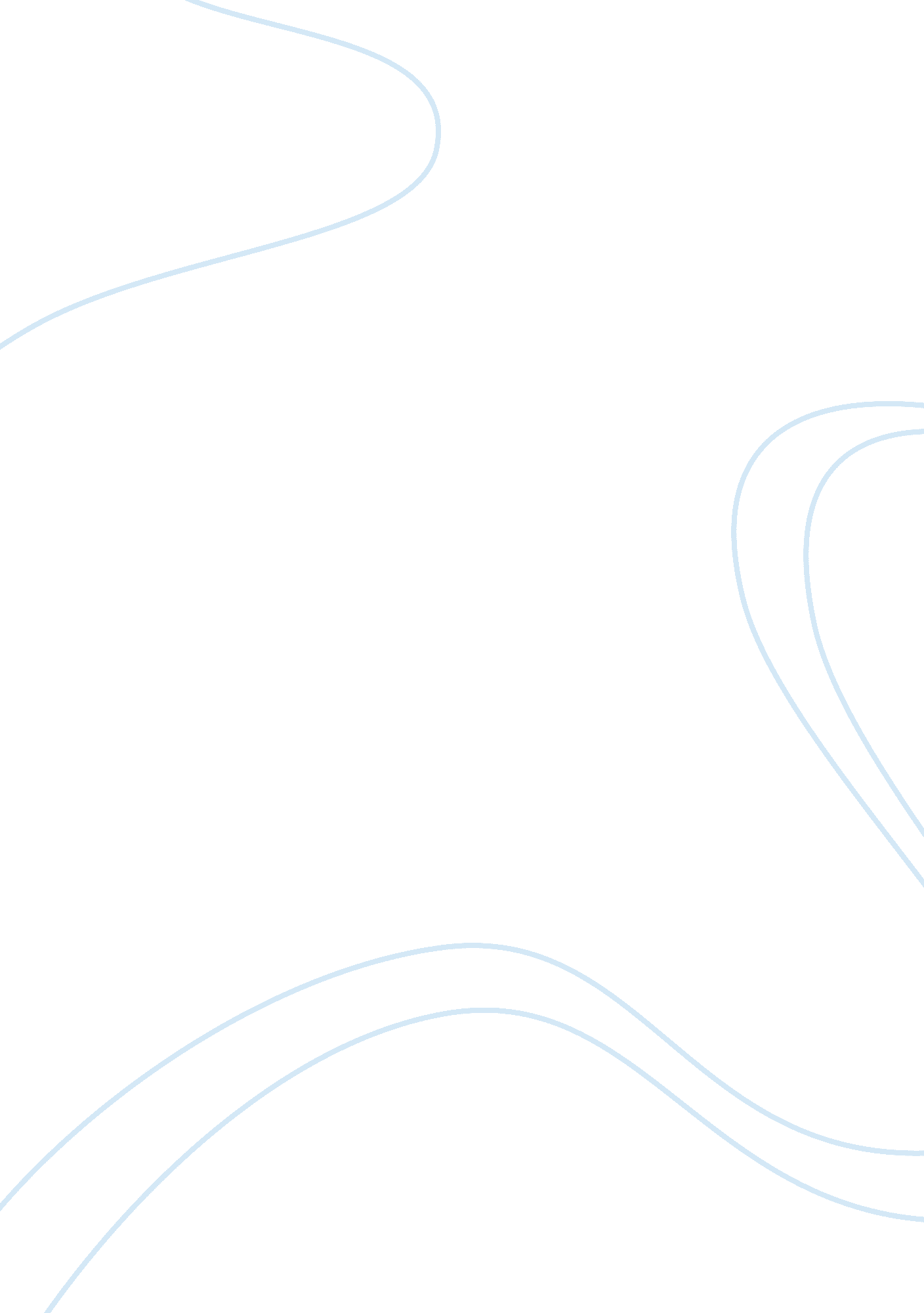 Minority entrepreneurs and international strategy selection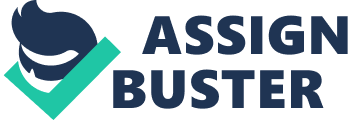 AbstractA The intent of this essay is to cast visible radiation on the degree of entrepreneurship among the minorities populating in a state and the international scheme they have to develop for their concerns. Large transnational corporations spend 1000000s of dollars and old ages of research workers before taking their ventures abroad nevertheless, these hard currency strapped minorities are forced to get down their concern in a market that is non native to them. This puts them at a disadvantage that they do non wholly understand the market and have to establish their schemes on the limited informations that they have. This means that these minorities have to be after an international scheme for their concerns in their nascent phases. The scheme needs to be planned efficaciously because the ability of the concern to take hazards and endure failure is really low and the proprietor may non be able to retrieve after a loss. Planing an international scheme for such a little and extremely forced concern is highly hard and requires cautiousness. Because of the cultural differences, minority enterprisers have a different manner of direction and hence adopt different schemes that make them different from local enterprisers. The advantage of this peculiarity is that they are better able to make communities and generate referrals along with community support. The disadvantage is that this different manner makes these enterprisers lesser at easiness as compared to the local enterprisers. Minority entrepreneurs face a battalion of jobs which decrease their opportunities of success. It is hence imperative that constructions are set up that supply support to and promote this of import section of the society. The jobs of such concerns are alone and hence necessitate a alone solution every bit good. Introduction Entrepreneurs are the life blood of any economic system as they operate at the grass root degree and penetrate markets that the larger endeavors are unable to make. Each twelvemonth, 1000s of immigrants leave their fatherlands and settle in other states in chase of better economic and societal conditions. Most of the inflow besides occurs in the western states or the developed universe where the economic systems are able to back up these incomers and the markets are good developed to let these little concerns to boom at such a little graduated table. Contradictory to common apprehension, entrepreneurship does non needfully affect developing an advanced merchandise, it has assorted definitions. For such enterprisers, it is tantamount to establishing their concerns in an international market and requires a good planned scheme. Entrepreneurship besides refers to get downing a new concern utilizing the bing merchandises and services by an person and hence includes little concerns such as ma and dad stores as good. Foreign immigrants gather all their properties and whatever wealth they possess and convey it into the state with the purpose of puting it at that place. Due to difference in instruction and social values and really few people from their native land to intercede with, it may be hard to for these incomers to happen occupations and investing chances right off. In such a state of affairs, many of these immigrants start little graduated tables concerns on their ain. The consequence of this full activity is a blossoming entrepreneurial industry. With clip, many of these concerns grow and become success narratives and the proprietors may desire to spread out the operations. In order to win, these enterprisers have to develop a manner in which to leverage the accomplishments they learnt in their native states in a foreign terrain. United States is a favourite finish of many minority groups and harmonizing to beginnings, in the United States, minority groups own 15. 1 % of all U. S. concerns which is tantamount to 3 million houses and 99 % of these houses are little concerns and Hispanics ain most of these houses ( 2005 ) . Harmonizing to SCORE statistics, in the twelvemonth 2002, Asian owned concerns grew in volume and Numberss while bring forthing $ 326 billion in grosss. Black owned concerns are one of the fastest turning sections and most of these houses are owned by adult females. A Latino owned concerns were largely concentrated in the provinces of New York, California, Texas and Florida. American Indian- and Alaska Natives besides own businessesA that registered gross of $ 26. 9 billionA in the twelvemonth 2002 ( 2002 ) . These statistics reveal the magnitude and the importance of these minority enterprisers. Discussion It is really of import for minority enterprisers to develop an effectual scheme that is operable in the international market. Assorted organisations have been established that are dedicated for the development of concern programs for enterprisers and minority enterprisers can do usage of these services every bit good. Features and Problems Faced Since most Minority entrepreneurs operate at a little graduated table, they portion many of the features and jobs that are faced by other little houses. Some of the troubles faced by these minority enterprisers include trouble in raising fundss for the startup and a deficiency or lack in certain nucleus direction competences particularly in selling and fiscal direction. In add-on to this, internal resource base of these entrepreneurial endeavors is besides limited. Another common and outstanding characteristic of these endeavors is that many of these have a combination of ownership and direction ; the proprietor is besides pull offing the concern. Since these houses by and large rely on informal selling methods and referrals, these concerns start turning through co-ethnic clients and markets as the major selling tool used is bring forthing positive word of oral cavity. Due to this really ground, these endeavors frequently employ cultural work forces and trust on a little labour pool. Additional jobs faced by these houses include accessing markets, deficiency of cognition of regulative demands, deficiency of understating of quality criterions, entree to engineering, linguistic communication barriers and favoritism. Harmonizing to a research survey done in Canada ( 2005 ) , minority-owned houses by and large obtained their funding through personal nest eggs every bit good as loans from friends, household and relations. Although this is a hazardous scheme, most enterprisers are willing to take this hazard. A survey that compared non minority concerns with minority owned showed that the findings indicated that minority-owned houses which had non received any aid from the Minority Business Development Agencies achieved the same public presentation features as non-minority opposite numbers. These public presentation steps studied included profitableness, liability, and liquidness. Other than a few exclusions, minority owned houses were non worse off as compared to other houses. Coming Up with a Powerful Business Idea Harmonizing to SCORE 's Guide to Coming Up with a Powerful Business Idea, some of the most of import things to see for the enterpriser while developing this scheme are listed as follows: Developing the right Attitude The enterpriser needs to construct and keep a positive and optimistic attitude so that there is no complacence. The enterpriser should be willing to detect, accept errors, learn, adapt and alteration so that the concern retains the ability to germinate and turn errors into larning chances. Puting yourself in the client 's places It is necessary to understand the demands of the consumers in order to present what they want. The best manner is to set yourself in the places of the consumer and critically measure your ain offering. Feedback Do n't merely develop schemes, develop feedback cringles so that you have the ground to go on with procedure that have positive results while discontinue or alteration those procedures that have a negative result. Alternatively of merely trusting on feedback from your household and friends, acquire nonsubjective feedback and consult experts and pay attentiveness to their review. Wingwalker 's Code Alternatively of leaping into an industry that you are non familiar with, it is better to get down off with a new concern that is related to the enterpriser 's calling or accomplishment set in order to cut down the hazard of failure due to inexperience. Well Researched Plan Before get downing the existent concern, it is necessary to develop a complete concern program on paper with complete description of the concern including its vision, mission, aims, fiscal projections and restrictions. Obtaining a Business License Harmonizing to Erica Diamond, a major hurdle to get the better of while get downing a new concern for minority enterprisers is obtaining a concern licence from the federal or province authoritiess. In order to acquire a local concern licence, the process is reasonably simple but the enterpriser needs to maintain all the necessary papers ready like holding the concern paperwork in order and employer Identification Number ( EIN ) etc. the completed application should be filed along with a fee with the appropriate authorities office of that state. However these licences may non be for an indefinite period and may necessitate reclamation yearly. In add-on to this the enterpriser may be required to obtain other licenses like gross revenues revenue enhancement licence, wellness license, marketer 's license and edifice license etc. Obtaining Financing Some of the assorted ways that a minority enterpriser can entree fundss includes acquiring aid from Angel Investors and Venture Capital who are frequently willing to impart in state of affairss which Bankss buttockss as excessively hazardous. Even though Bankss require debt service which may be hard for a immature company, commercial Bankss can be a good option every bit good as they do non necessitate the company to turn over equity or company control. SBA loan warrants help concerns achieve loans where they are falling short. Some less common methods to obtain fundss can be through place equity loans, recognition cards and renting equipment[ 1 ]. Choice Strategy In order to choose a scheme, the minority enterpriser requires the quality of non being unprompted and waiting to choose for the chance that suits you and has a long-run economic potency. Entrepreneurs should avoid trade good concerns that thrive on monetary value competition and economic systems of graduated tables that might be hard to accomplish for the enterpriser. So to choose the right scheme, enterpriser should do usage of riddance procedure ; extinguishing the picks that are infeasible or extremely ambitious with low potency for success. Harmonizing to a research survey, little concerns besides use relational attacks to selling in order to advance themselves and the schemes they select besides depend on their educational backgrounds, mark market, and the sector of operations. Decision From the above treatment, it can be inferred that minority enterprisers when combined constitute a important ball of all enterprisers uniting of assorted ethnicities, adult females and the handicapped. Sine these concerns largely operate through referral footing and word of oral cavity advertisement, they are by and large better known in their ain vicinities and are non every bit seeable as the big corporations. These houses reach out into the communities and have a better incursion and make nevertheless this group of enterprisers is a soundless minority ; non many people are cognizant of tee part these concerns are doing. They mutely do their work and are lending one million millions of dollars to the economic system and increasing employment along with promoting self employment. These serve as a beginning of support for the immigrants who alternatively of being a load on the economic system by being unemployed, find work in these concerns. These houses face a batch of jobs ; deficiency of expertness and fundss being the top two hurdlings. Many of these minority enterprisers have to confront favoritism when they try to acquire support for funding their concerns. The demand of the hr is to understand and decide their demands. There is a demand for developing such schemes at the governmental degree that coordinate all attempts for back uping minority enterprisers. My suggestion for bettering the state of affairs for minority enterprisers is that authoritiess should offer specific fiscal support for cultural minority enterprisers so that they do non hold to vie with local enterprisers. Programs should be designed to help and steer people from minorities to get down up in concern and one window operations should be setup to cover with their issues. In add-on to this, installations that provide preparation, advice, reding for enterprisers should supply easy entree to these enterprisers. Resources Unknown Author ( 2005 ) Minority Entrepreneurs. Available from [ hypertext transfer protocol: //www. entrepreneur. com/sbe/minority/index. html ] CEEDR, Young, Women, Ethnic Minority and Co-Entrepreneurs. Retrieved 2010-08-03. Available from [ hypertext transfer protocol: //ec. europa. eu/enterprise/policies/sme/files/craft/craft-studies/documents/ethnicminority_en. pdf ] Erin Chambers ( 2004 ) , Help for Minority Entrepreneurs. Available from hypertext transfer protocol: //www. businessweek. com/smallbiz/content/nov2004/sb20041116_1584_sb031. htm Erica Diamond, Obtaining a Business License or Permit. Retrieved 2010-08-03. Available from [ hypertext transfer protocol: //www. score. org/bp_12. html ] Levent Altinay & A ; Eser Altinay ; Marketing schemes of cultural minority concerns in the UK, The Service Industries Journal, VolumeA 28, IssueA 8A October 2008, pages 1183 - 1197. Available from [ hypertext transfer protocol: //www. informaworld. com/smpp/content~db= all~content= a795155594 ] SCORE ( 2002 ) , Stats on Minority Entrepreneurs. Available from [ hypertext transfer protocol: //www. score. org/minority_stats. html ] SCORE, 60-Second Guide to Coming Up with a Powerful Business Idea. Retrieved 2010-08-03. Avaialable from hypertext transfer protocol: //money. cnn. com/magazines/fsb/fsb_archive/2003/12/01/359903/index. htm Unknown Author, An Entrepreneurial Guide for both Start-ups and Operating Businesses. Retrieved 2010-08-03. Avaialable from [ hypertext transfer protocol: //www. myownbusiness. org/s1/ # 3 ] University of Illinois at Urbana-Champaign 's Academy for Entrepreneurial Leadership Historical Research Reference in Entrepreneurship ( 2005 ) ; Visible Minority Entrepreneurs Available at [ SSRN: hypertext transfer protocol: //ssrn. com/abstract= 1509283 ] A Robert D. Hisrich, Candida Brush ( 1986 ) ; Features of the Minority Entrepreneur, Journal of Small Business Management, Vol. 24, 1986. Available from [ hypertext transfer protocol: //www. questia. com/googleScholar. qst ; jsessionid= MZPRyLvDLg99zWChpgv429MvJsWh1K6B7B6PbjYT1yhTyH4wfpbJ! -2069103236! 1097832486? docId= 5001687001 ] 